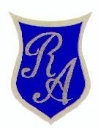 Colegio República Argentina              Rancagua	                                                  Práctica de aprendizaje de Historia y GeografíaOA: Ubicar lugares en un mapa, utilizando coordenadas geográficas como referencia (paralelos y meridianos).ACTIVIDADUBICACIÓN DE PARALELOSObserve el mapa y los puntos numerados en él.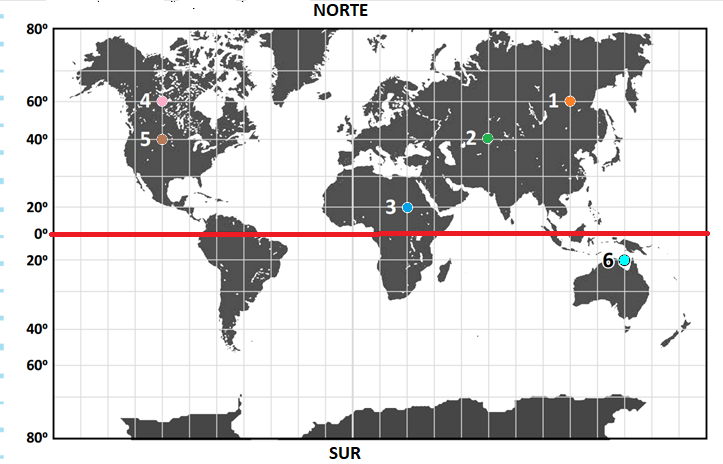 Escriba la latitud de cada uno de los puntos, en la siguiente tabla y luego cópialo en tu cuaderno. Finalmente contesta las preguntas 2 y 3 en tú cuaderno.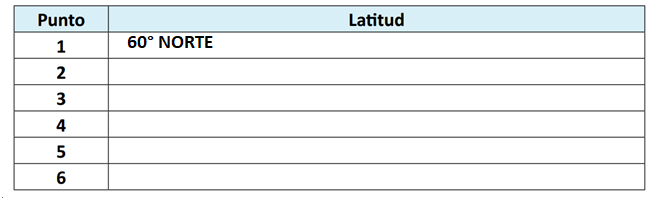 ¿Qué tienen en común los puntos 1 y 4?Si le pidieran un punto en la latitud 40° sur ¿sabría dónde localizarlo? ¿qué otro dato cree usted que es necesario para ubicarlo?ACTIVIDADMERIDIANOSObserve los puntos dibujados en el siguiente mapa.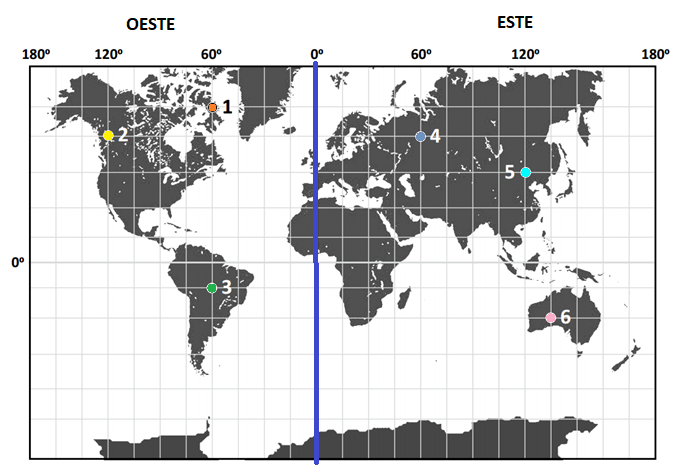 Escriba la longitud de cada uno de los puntos, en la siguiente tabla y luego cópialo en tu cuaderno. Finalmente contesta las preguntas 2 y 3 en tú cuaderno.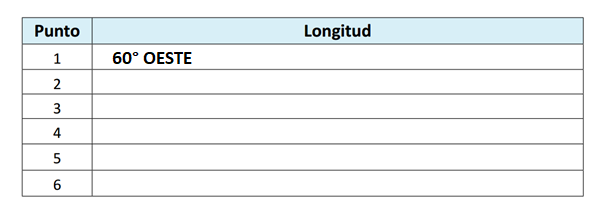 ¿Qué tienen en común los puntos 1 y 3?Si le pidieran un punto en la longitud 40° oeste ¿sabría dónde localizarlo? ¿qué otro dato cree usted que es necesario para ubicarlo?ACTIVIDADLOCALIZACIÓN MATEMÁTICA O ABSOLUTALa ubicación matemática o absoluta de un punto es la localización, indicando al mismo tiempo la latitud y la longitudLa latitud se escribe con número y grado (paralelo) y se indica si es norte o sur. La longitud se escribe con número y grado (meridiano) y se indica si es oeste o este.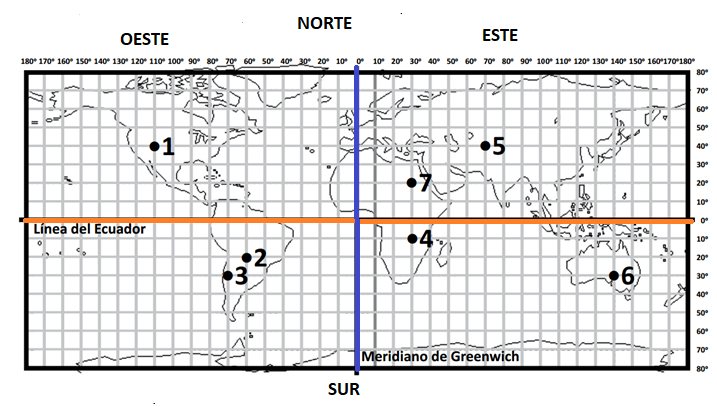 Determina la localización matemática de los puntos dibujados en el planisferio, escribiendo la latitud y longitud que corresponda en el siguiente cuadro. Finalmente cópialo en tu cuaderno.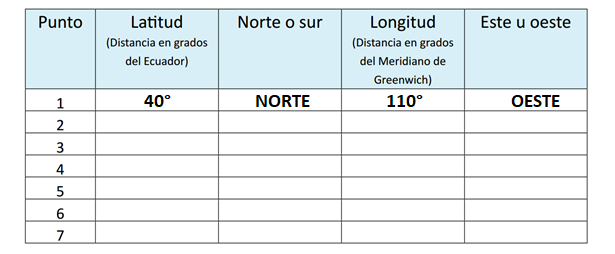 